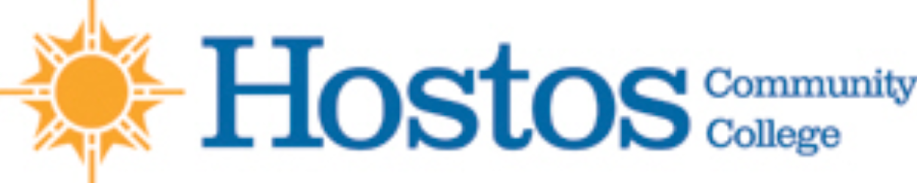 Record of the vote by the Academic Standards Committee held via email on Friday, May 29, 2020 due to restrictions imposed by the Covid-19 crises and time constraints resulting from the approaching end of the semester with Prof. Clarence H. Robertson as chair and recording secretary.    Members participating in the vote via emailCisco, Michael (English)Hubner, Andrew (English) King, Edward (Allied Health Sciences)Manukyan, Anna (Natural Sciences) Nieto-Wire, Clara (Mathematics)Ostrin, Zvi (Natural Sciences) Robertson, Clarence (English)Rayman, Salem (Allied Health Sciences) The following vote was taken after consultation with the Hostos Senate President. It was agreed that this vote could proceed on the condition that no committee members objected to said vote and that no discussion of the matters presented was needed. These conditions were met. The following items were voted on:Asking the student or the professor to submit a photo of relevant materials when possibleAsking the Provost to allow the Academic Standards Committee to give special dispensation regarding deadlines to students who convincingly show that they cannot fully present their complaint within the set time period for submission of a complete complaint within the current timeline, the following semester, set by the OAAThe vote was unanimous in favor of the above recommendation and action to be taken by the chair on behalf of the committee. 